UNIVERSIDAD NACIONAL DE INGENIERÍA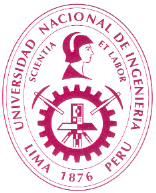 FACULTAD DE CIENCIAS	ESCUELA PROFESIONAL DE QUÍMICARESULTADOS DEL ESTUDIANTECompetencias que debe demostrar el estudiante al momento de egreso y que se logran a lo largo del Plan de Estudios1.  Solución de Problemas2.  Diseño 3.  Experimentación y Pruebas4.  Comunicación5.a Responsabilidad Ética y Profesional5.b.  Impacto de la Ciencia6.a Trabajo en Equipo6.b.  Gestión de Proyectos7.  Conciencia AmbientalNivelSignificado5Completamente de acuerdo con el logro de la capacidad4De acuerdo con el logro de la capacidad3Parcialmente de acuerdo con el logro de la capacidad2En desacuerdo con el logro de la capacidad1Totalmente en desacuerdoIdentifica, formula y resuelve problemas científicos y técnicos aplicando adecuadamente el conocimiento de las matemáticas y las ciencias, y temas técnicos relevantes de la Química básica y aplicada.Identifica, formula y resuelve problemas científicos y técnicos aplicando adecuadamente el conocimiento de las matemáticas y las ciencias, y temas técnicos relevantes de la Química básica y aplicada.Identifica, formula y resuelve problemas científicos y técnicos aplicando adecuadamente el conocimiento de las matemáticas y las ciencias, y temas técnicos relevantes de la Química básica y aplicada.Identifica, formula y resuelve problemas científicos y técnicos aplicando adecuadamente el conocimiento de las matemáticas y las ciencias, y temas técnicos relevantes de la Química básica y aplicada.Identifica, formula y resuelve problemas científicos y técnicos aplicando adecuadamente el conocimiento de las matemáticas y las ciencias, y temas técnicos relevantes de la Química básica y aplicada.Identifica, formula y resuelve problemas científicos y técnicos aplicando adecuadamente el conocimiento de las matemáticas y las ciencias, y temas técnicos relevantes de la Química básica y aplicada.Identifica, formula y resuelve problemas científicos y técnicos aplicando adecuadamente el conocimiento de las matemáticas y las ciencias, y temas técnicos relevantes de la Química básica y aplicada.Capacidades543214+5Identifica y diagnostica problemas y los prioriza de acuerdo con su impacto y relevancia.Propone y compara soluciones prácticas y realizables.Evalúa y selecciona la solución adecuada con criterios de sostenibilidad y racionalidad económica.Aplica correctamente los conceptos y métodos de las matemáticas y las ciencias para la formulación, descripción y solución de problemas.Opera y usa equipos, instrumentos y software requeridos para la práctica de la Química.Toma en cuenta las medidas de seguridad en la práctica de la Química.Formula y diseña un sistema, proceso, procedimiento, programa o componente que satisfaga los requisitos y las necesidades, así como también las limitaciones técnicas, económicas, sociales y legales.Formula y diseña un sistema, proceso, procedimiento, programa o componente que satisfaga los requisitos y las necesidades, así como también las limitaciones técnicas, económicas, sociales y legales.Formula y diseña un sistema, proceso, procedimiento, programa o componente que satisfaga los requisitos y las necesidades, así como también las limitaciones técnicas, económicas, sociales y legales.Formula y diseña un sistema, proceso, procedimiento, programa o componente que satisfaga los requisitos y las necesidades, así como también las limitaciones técnicas, económicas, sociales y legales.Formula y diseña un sistema, proceso, procedimiento, programa o componente que satisfaga los requisitos y las necesidades, así como también las limitaciones técnicas, económicas, sociales y legales.Formula y diseña un sistema, proceso, procedimiento, programa o componente que satisfaga los requisitos y las necesidades, así como también las limitaciones técnicas, económicas, sociales y legales.Formula y diseña un sistema, proceso, procedimiento, programa o componente que satisfaga los requisitos y las necesidades, así como también las limitaciones técnicas, económicas, sociales y legales.Capacidades543214+5Interpreta requerimientos y necesidades y los traduce en proyectos de diseño de Química básica o aplicada.Formula y analiza las especificaciones de un proyecto considerando variables técnicas, así como restricciones económicas, sociales y ambientales realistas.Propone y compara alternativas de solución satisfaciendo los requerimientos y restricciones y selecciona la alternativa más adecuada.Desarrolla la solución haciendo uso de los métodos, técnicas, normas y estándares apropiados.Presenta y describe la solución a través de especificaciones, mapas, gráficos, dibujos, diagramas y simulaciones virtuales.Desarrolla y conduce experimentos, validar hipótesis, analiza datos e interpreta resultados, y aplica el juicio científico para extraer conclusiones.Desarrolla y conduce experimentos, validar hipótesis, analiza datos e interpreta resultados, y aplica el juicio científico para extraer conclusiones.Desarrolla y conduce experimentos, validar hipótesis, analiza datos e interpreta resultados, y aplica el juicio científico para extraer conclusiones.Desarrolla y conduce experimentos, validar hipótesis, analiza datos e interpreta resultados, y aplica el juicio científico para extraer conclusiones.Desarrolla y conduce experimentos, validar hipótesis, analiza datos e interpreta resultados, y aplica el juicio científico para extraer conclusiones.Desarrolla y conduce experimentos, validar hipótesis, analiza datos e interpreta resultados, y aplica el juicio científico para extraer conclusiones.Desarrolla y conduce experimentos, validar hipótesis, analiza datos e interpreta resultados, y aplica el juicio científico para extraer conclusiones.Capacidades543214+5Determina los objetivos y restricciones del experimento o prueba a realizar.Determina los equipos, herramientas y aplicaciones de software requeridos de acuerdo con el experimento o prueba a realizar.Identifica y relaciona las variables relevantes de un experimento, las mide, las cuantifica y determina sus tolerancias.Analiza y procesa datos y resultados utilizando conceptos, métodos estadísticos y criterios adecuados.Formula conclusiones lógicas y coherentes con criterio científico.Aplica el método científico para el desarrollo de experimentos y proyectos de investigación.Se comunica de manera clara y efectiva en formatos orales, escritos y gráficos, interactuando con diferentes tipos de audiencia.Se comunica de manera clara y efectiva en formatos orales, escritos y gráficos, interactuando con diferentes tipos de audiencia.Se comunica de manera clara y efectiva en formatos orales, escritos y gráficos, interactuando con diferentes tipos de audiencia.Se comunica de manera clara y efectiva en formatos orales, escritos y gráficos, interactuando con diferentes tipos de audiencia.Se comunica de manera clara y efectiva en formatos orales, escritos y gráficos, interactuando con diferentes tipos de audiencia.Se comunica de manera clara y efectiva en formatos orales, escritos y gráficos, interactuando con diferentes tipos de audiencia.Se comunica de manera clara y efectiva en formatos orales, escritos y gráficos, interactuando con diferentes tipos de audiencia.Capacidades543214+5Expresa sus ideas de forma clara y concisa utilizando el soporte tecnológico adecuado.Elabora documentación técnica clara y precisa usando normas, simbología y terminología propios del campo de aplicación.Adecúa su discurso de acuerdo con el tipo de audiencia para obtener una comprensión e interpretación adecuadas..Comprende textos técnicos en inglés.Evalúa sus decisiones y acciones desde una perspectiva moral y asume la responsabilidad de los proyectos ejecutados.Evalúa sus decisiones y acciones desde una perspectiva moral y asume la responsabilidad de los proyectos ejecutados.Evalúa sus decisiones y acciones desde una perspectiva moral y asume la responsabilidad de los proyectos ejecutados.Evalúa sus decisiones y acciones desde una perspectiva moral y asume la responsabilidad de los proyectos ejecutados.Evalúa sus decisiones y acciones desde una perspectiva moral y asume la responsabilidad de los proyectos ejecutados.Evalúa sus decisiones y acciones desde una perspectiva moral y asume la responsabilidad de los proyectos ejecutados.Evalúa sus decisiones y acciones desde una perspectiva moral y asume la responsabilidad de los proyectos ejecutados.Capacidades543214+5Anticipa las implicaciones de sus decisiones, así como los resultados de sus acciones y proyectos.Valora el cumplimiento puntual y responsable de sus obligaciones personales y profesionales.Toma en consideración el interés común y el beneficio social.Respeta la propiedad intelectual y reconoce la autoría de trabajos y proyectos de otras personas.Conoce y actúa de acuerdo con el código de ética de alguna institución reconocida del campo de la Química.Comprende el impacto de las soluciones técnicas y / o científicas en las personas, la sociedad y el medio ambiente en contextos locales y globales.Comprende el impacto de las soluciones técnicas y / o científicas en las personas, la sociedad y el medio ambiente en contextos locales y globales.Comprende el impacto de las soluciones técnicas y / o científicas en las personas, la sociedad y el medio ambiente en contextos locales y globales.Comprende el impacto de las soluciones técnicas y / o científicas en las personas, la sociedad y el medio ambiente en contextos locales y globales.Comprende el impacto de las soluciones técnicas y / o científicas en las personas, la sociedad y el medio ambiente en contextos locales y globales.Comprende el impacto de las soluciones técnicas y / o científicas en las personas, la sociedad y el medio ambiente en contextos locales y globales.Comprende el impacto de las soluciones técnicas y / o científicas en las personas, la sociedad y el medio ambiente en contextos locales y globales.Capacidades543214+5Reconoce el papel de la Química en el progreso de la sociedad y el bienestar de las personas.Identifica y evalúa los beneficios económicos y sociales de los trabajos y métodos de la Química.Reconoce la importancia de la Química para la creación e innovación de productos y procesos.Comprende el papel de la Química en la prevención de riesgos y la mitigación de desastres.Reconoce la importancia del trabajo en equipo y participa activa y eficazmente en equipos multidisciplinarios.Reconoce la importancia del trabajo en equipo y participa activa y eficazmente en equipos multidisciplinarios.Reconoce la importancia del trabajo en equipo y participa activa y eficazmente en equipos multidisciplinarios.Reconoce la importancia del trabajo en equipo y participa activa y eficazmente en equipos multidisciplinarios.Reconoce la importancia del trabajo en equipo y participa activa y eficazmente en equipos multidisciplinarios.Reconoce la importancia del trabajo en equipo y participa activa y eficazmente en equipos multidisciplinarios.Reconoce la importancia del trabajo en equipo y participa activa y eficazmente en equipos multidisciplinarios.Capacidades543214+5Puede desempeñarse como líder o miembro activo de un equipo de trabajo que participa efectivamente para lograr los objetivos y resultados propuestos.Propone y acepta ideas que conduzcan al logro de objetivos y resultados.Valora las diferencias de opinión, es tolerante y respetar los acuerdos.Dentro del contexto de trabajo en equipo, planifica y completa proyectos técnicos y / o científicos, cumpliendo objetivos, restricciones y plazos, considerando riesgos y condiciones inciertas.Dentro del contexto de trabajo en equipo, planifica y completa proyectos técnicos y / o científicos, cumpliendo objetivos, restricciones y plazos, considerando riesgos y condiciones inciertas.Dentro del contexto de trabajo en equipo, planifica y completa proyectos técnicos y / o científicos, cumpliendo objetivos, restricciones y plazos, considerando riesgos y condiciones inciertas.Dentro del contexto de trabajo en equipo, planifica y completa proyectos técnicos y / o científicos, cumpliendo objetivos, restricciones y plazos, considerando riesgos y condiciones inciertas.Dentro del contexto de trabajo en equipo, planifica y completa proyectos técnicos y / o científicos, cumpliendo objetivos, restricciones y plazos, considerando riesgos y condiciones inciertas.Dentro del contexto de trabajo en equipo, planifica y completa proyectos técnicos y / o científicos, cumpliendo objetivos, restricciones y plazos, considerando riesgos y condiciones inciertas.Dentro del contexto de trabajo en equipo, planifica y completa proyectos técnicos y / o científicos, cumpliendo objetivos, restricciones y plazos, considerando riesgos y condiciones inciertas.Capacidades543214+5Formula los objetivos y restricciones de un proyecto, planifica y propone estrategias para su implementación.Identifica los recursos necesarios para completar un proyecto y asegurar su disponibilidad.Determina el alcance de un proyecto, sus actividades y prioridades, y propone planes de ejecución para cumplir con los plazos.Identifica los riesgos e incertidumbres que afectan a un proyecto, y propone acciones para evitar o mitigar sus efectos en el desarrollo del proyecto.Toma en cuenta la importancia de conservar y mejorar el medio ambiente en el desarrollo de sus actividades personales y profesionales.Toma en cuenta la importancia de conservar y mejorar el medio ambiente en el desarrollo de sus actividades personales y profesionales.Toma en cuenta la importancia de conservar y mejorar el medio ambiente en el desarrollo de sus actividades personales y profesionales.Toma en cuenta la importancia de conservar y mejorar el medio ambiente en el desarrollo de sus actividades personales y profesionales.Toma en cuenta la importancia de conservar y mejorar el medio ambiente en el desarrollo de sus actividades personales y profesionales.Toma en cuenta la importancia de conservar y mejorar el medio ambiente en el desarrollo de sus actividades personales y profesionales.Toma en cuenta la importancia de conservar y mejorar el medio ambiente en el desarrollo de sus actividades personales y profesionales.Toma en cuenta la importancia de conservar y mejorar el medio ambiente en el desarrollo de sus actividades personales y profesionales.CapacidadesCapacidades543214+5Promueve el uso de materiales, tecnologías y procesos que sean ambientalmente adecuados.Promueve el uso de materiales, tecnologías y procesos que sean ambientalmente adecuados.Hace un uso racional de los recursos naturales entendiendo su importancia en la vida de las personas y la sociedad.Hace un uso racional de los recursos naturales entendiendo su importancia en la vida de las personas y la sociedad.Participa en actividades y campañas para la conservación y mejora del medio ambiente y los ecosistemas.Participa en actividades y campañas para la conservación y mejora del medio ambiente y los ecosistemas.Promueve el desarrollo sostenible en sus actividades profesionales, y aplica normas de gestión ambiental.Mejoras a Desarrollar